В соответствии с подпунктом 1.2 пункта 1 Приложения N 1 к постановлению главы муниципального района «Печора» от 21 сентября 2009 г.
 N 1622 «О системе оплаты труда работников муниципальных образовательных организаций»администрация ПОСТАНОВЛЯЕТ:1. Внести в постановление администрации муниципального района «Печора» от 30.07.2013 г. № 1432 «Об оплате труда руководителей муниципальных учреждений культуры и дополнительного образования муниципального района «Печора» следующие изменения:1.1. Приложение к постановлению изложить в редакции согласно приложению к настоящему постановлению.2. Признать утратившим силу постановление администрации МР «Печора» от 25.12.2017 г. № 1546 «О внесении изменений в постановление администрации муниципального района «Печора» от 30.07.2013 г. № 1432 «Об оплате труда руководителей муниципальных учреждений культуры и дополнительного образования муниципального района «Печора».3. Настоящее постановление вступает в силу с даты подписания, распространяется на правоотношения, возникшие с 01 февраля 2018 года, и подлежит размещению на официальном сайте администрации муниципального района «Печора».Приложение к постановлению администрациимуниципального района «Печора»от « 16  » февраля  2018 г. «Приложение к постановлению администрациимуниципального района «Печора»от 30 июля 2013 г. № 1432I. ДОЛЖНОСТНЫЕ ОКЛАДЫ РУКОВОДИТЕЛЕЙ МУНИЦИПАЛЬНЫХ УЧРЕЖДЕНИЙ КУЛЬТУРЫ И ДОПОЛНИТЕЛЬНОГО ОБРАЗОВАНИЯ, ЗАМЕСТИТЕЛЕЙ РУКОВОДИТЕЛЕЙ УЧРЕЖДЕНИЙ ДОПОЛНИТЕЛЬНОГО ОБРАЗОВАНИЯII. ДОЛЖНОСТНОЙ ОКЛАД РУКОВОДИТЕЛЯ МУНИЦИПАЛЬНОГО 
КАЗЕННОГО УЧРЕЖДЕНИЯ «ОБЪЕДИНЕННОЕ АВТОХОЗЯЙСТВО»___________________________________».АДМИНИСТРАЦИЯ МУНИЦИПАЛЬНОГО РАЙОНА «ПЕЧОРА»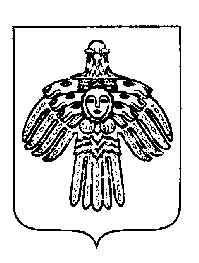 «ПЕЧОРА»  МУНИЦИПАЛЬНÖЙ  РАЙОНСААДМИНИСТРАЦИЯПОСТАНОВЛЕНИЕ ШУÖМПОСТАНОВЛЕНИЕ ШУÖМПОСТАНОВЛЕНИЕ ШУÖМ«  16   »  февраля 2018 г.г. Печора, Республика Коми                                          № 132О внесении изменений в постановление администрации муниципального района «Печора» от 30.07.2013 г. № 1432 «Об оплате труда руководителей муниципальных учреждений культуры и дополнительного образования муниципального района «Печора»И.о. главы администрацииН.Н. ПаншинаNп/пНаименование должностиДолжностной оклад(рублей)Должностной оклад(рублей)Должностной оклад(рублей)Должностной оклад(рублей)Nп/пНаименование должностиГруппа по оплате трударуководителейГруппа по оплате трударуководителейГруппа по оплате трударуководителейГруппа по оплате трударуководителейNп/пНаименование должностиIIIIIIIV1234561.Директор музея 11844111481044097502.Директор (заведующий) библиотеки,централизованной библиотечной системы        11844111481044097503.Директор (заведующий) дома (дворца) культуры,клуба,  централизованной   (межпоселенческой)клубной   системы,   и   других   аналогичныхкультурно-досуговых организаций              11844111481044097504.Директор      учреждения      дополнительногообразования (школы искусств)                 1088010265966290505.Заместитель директора по учебной работе 
учреждения дополнительного образования (школы искусств)97909235869581456.Заместитель директора по общим вопросам 
учреждения дополнительного образования (школы искусств)7615718067656335Nп/пНаименование должностиДолжностной оклад(рублей)1231Директор муниципального казенного учреждения«Объединенное автохозяйство»10265